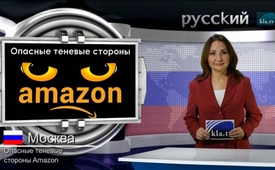 Опасные теневые стороны Amazon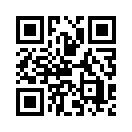 «3,2,1, моё»  –  этот  рекламный лозунг от eBay* на протяжении  многих  лет  демонстрирует   потребительское поведение,  при  котором  желания  покупателей  могут быть выполнены с помощью нескольких  щелчков  мыши. Однако  этот  метод  получил дальнейшее развитие.
*международная торговая площадка«3,2,1, моё»  –  этот  рекламный лозунг от eBay* на протяжении  многих  лет  демонстрирует   потребительское поведение,  при  котором  желания  покупателей  могут быть выполнены с помощью нескольких  щелчков  мыши. Однако  этот  метод  получил дальнейшее развитие. Сегодня  разбалованный  потребитель сидит на своём диване и только говорит: «Алекса, принеси мне пиво!» и это происходит – нередко в тот же день, а  в  скором  времени  –  даже через  несколько  минут.  Это стало  возможным  благодаря небольшому голосовому компьютеру  интернет-магазина Amazon, который откликается на имя «Алекса» и уже вошёл в миллионы квартир по всему миру.   Неприкосновенность частной  жизни  ушла  в  прошлое. Алекса просто слушает всё, что говорят в доме: как только  произносится  ключевое  слово  «Алекса»,  целые части  разговора  переправляются в Amazon. Здесь шпионит не тоталитарное государство,  а  «просто»  компания, которая через интернет имеет доступ к частным разговорам в домах по всему миру – «прекрасный новый мир»! Это  становится  настолько комфортно, что никто не замечает   опасные   теневые стороны  этого  развития  или просто  не  хотят  их  видеть. Но этот выпуск Голоса «За» и «Против» освещает последствия такого развития и показывает практические шаги по выходу из этого. 
*международная торговая площадкаот ms.Источники:Редакция Kla.TVМожет быть вас тоже интересует:---Kla.TV – Другие новости ... свободные – независимые – без цензуры ...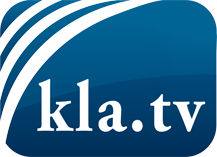 О чем СМИ не должны молчать ...Мало слышанное от народа, для народа...регулярные новости на www.kla.tv/ruОставайтесь с нами!Бесплатную рассылку новостей по электронной почте
Вы можете получить по ссылке www.kla.tv/abo-ruИнструкция по безопасности:Несогласные голоса, к сожалению, все снова подвергаются цензуре и подавлению. До тех пор, пока мы не будем сообщать в соответствии с интересами и идеологией системной прессы, мы всегда должны ожидать, что будут искать предлоги, чтобы заблокировать или навредить Kla.TV.Поэтому объединитесь сегодня в сеть независимо от интернета!
Нажмите здесь: www.kla.tv/vernetzung&lang=ruЛицензия:    Creative Commons License с указанием названия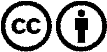 Распространение и переработка желательно с указанием названия! При этом материал не может быть представлен вне контекста. Учреждения, финансируемые за счет государственных средств, не могут пользоваться ими без консультации. Нарушения могут преследоваться по закону.